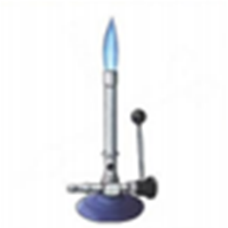 Bunsenbrander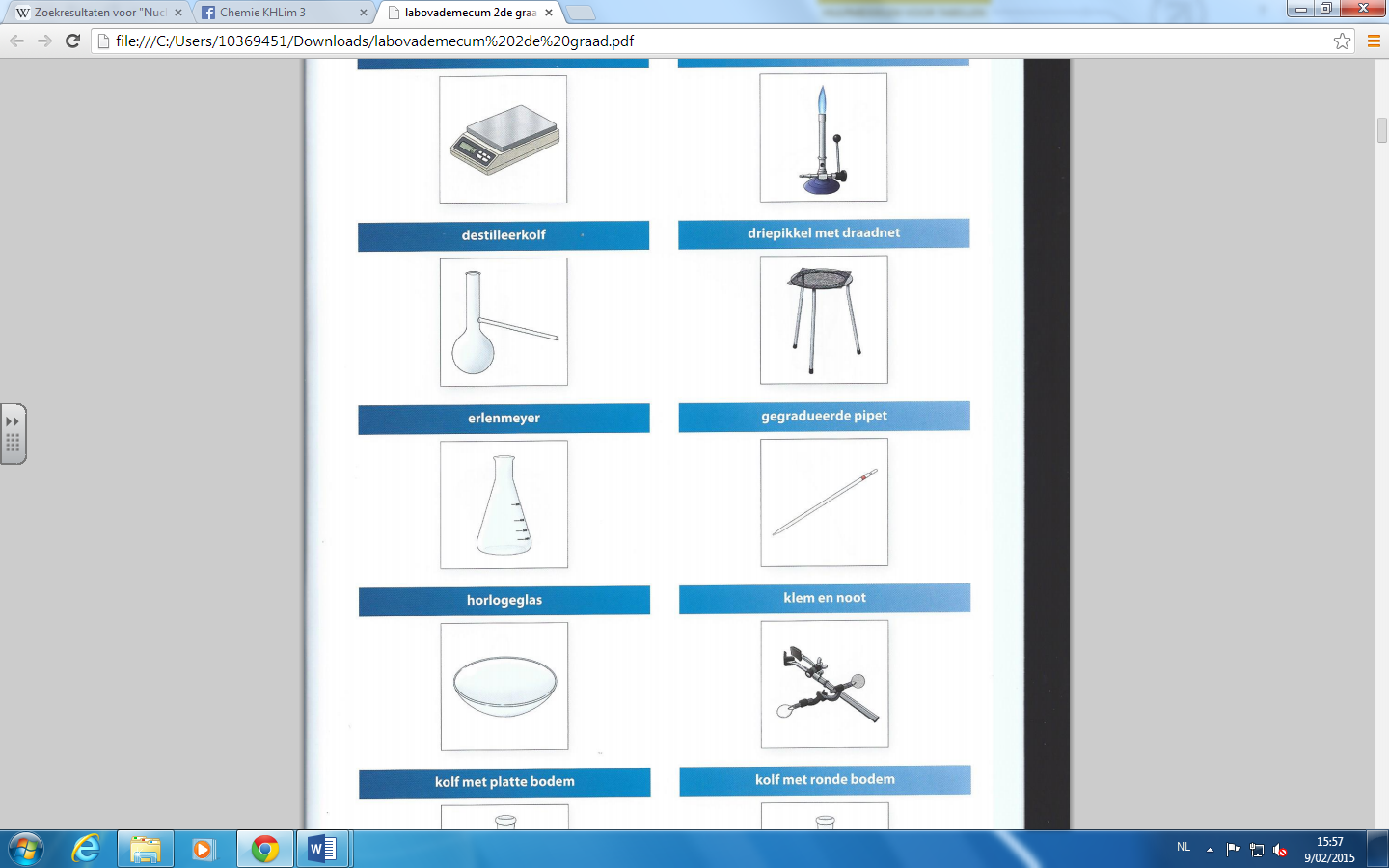 Balans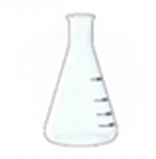 Erlenmeyer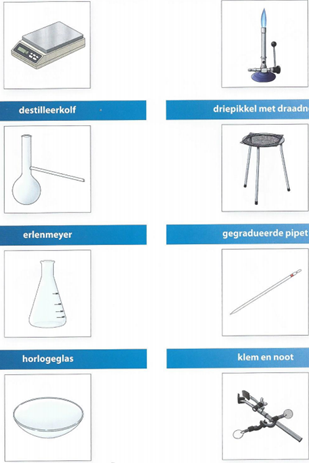 Horlogeglas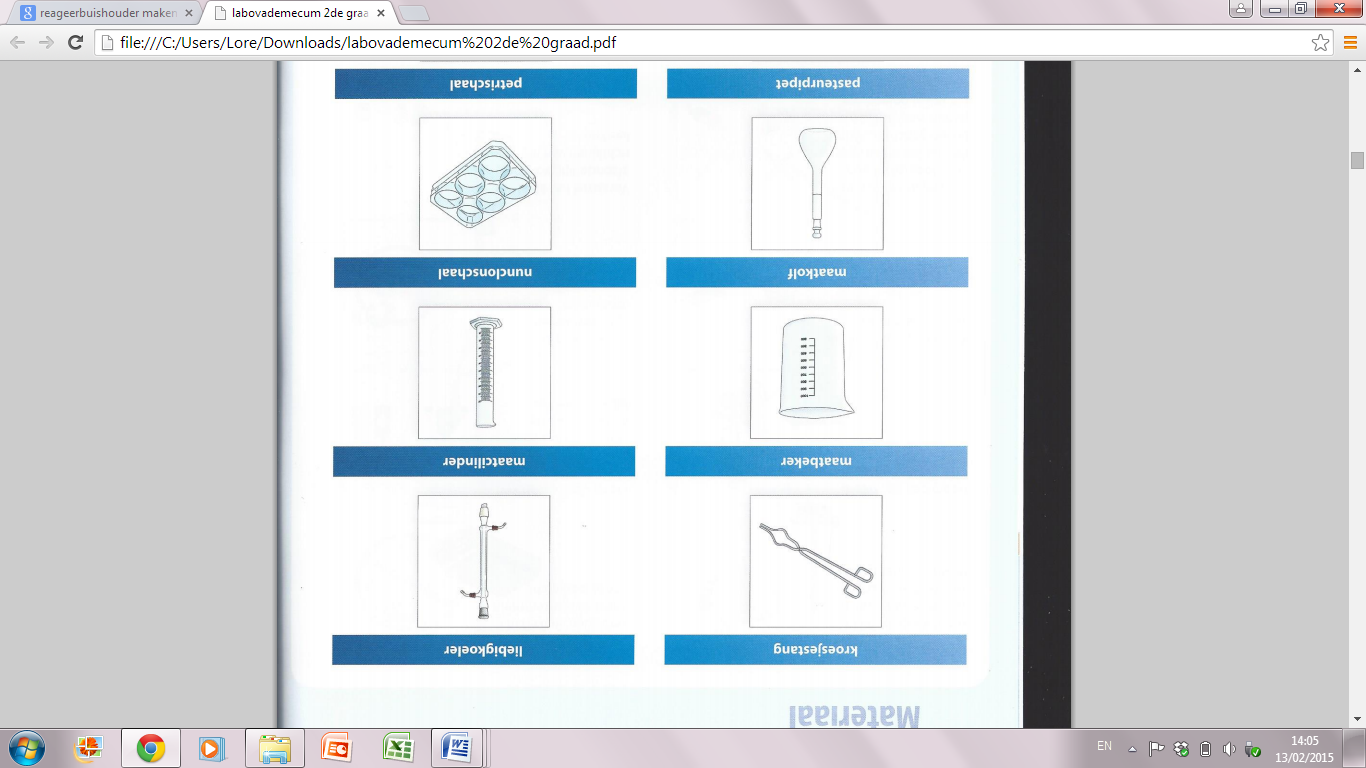 MaatbekerMaatcilinder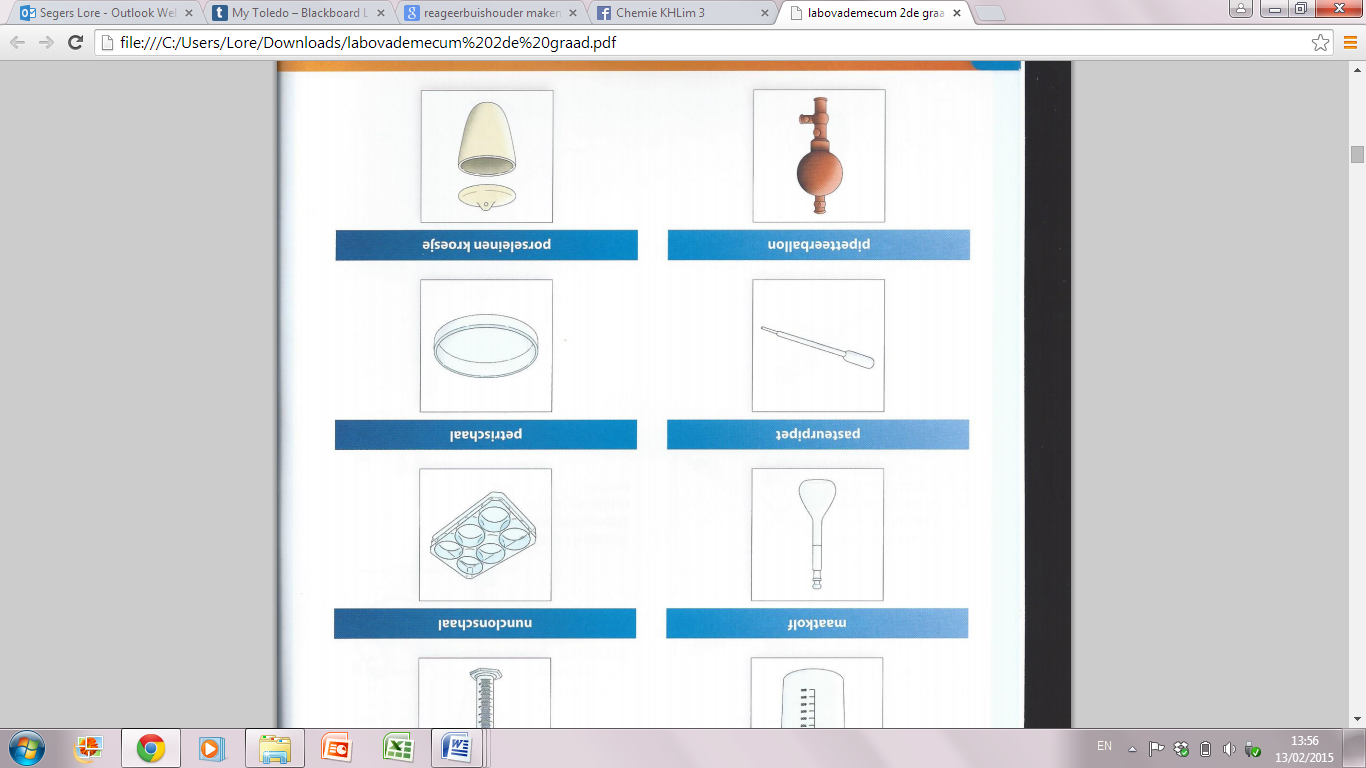 MaatkolfNucleonschaal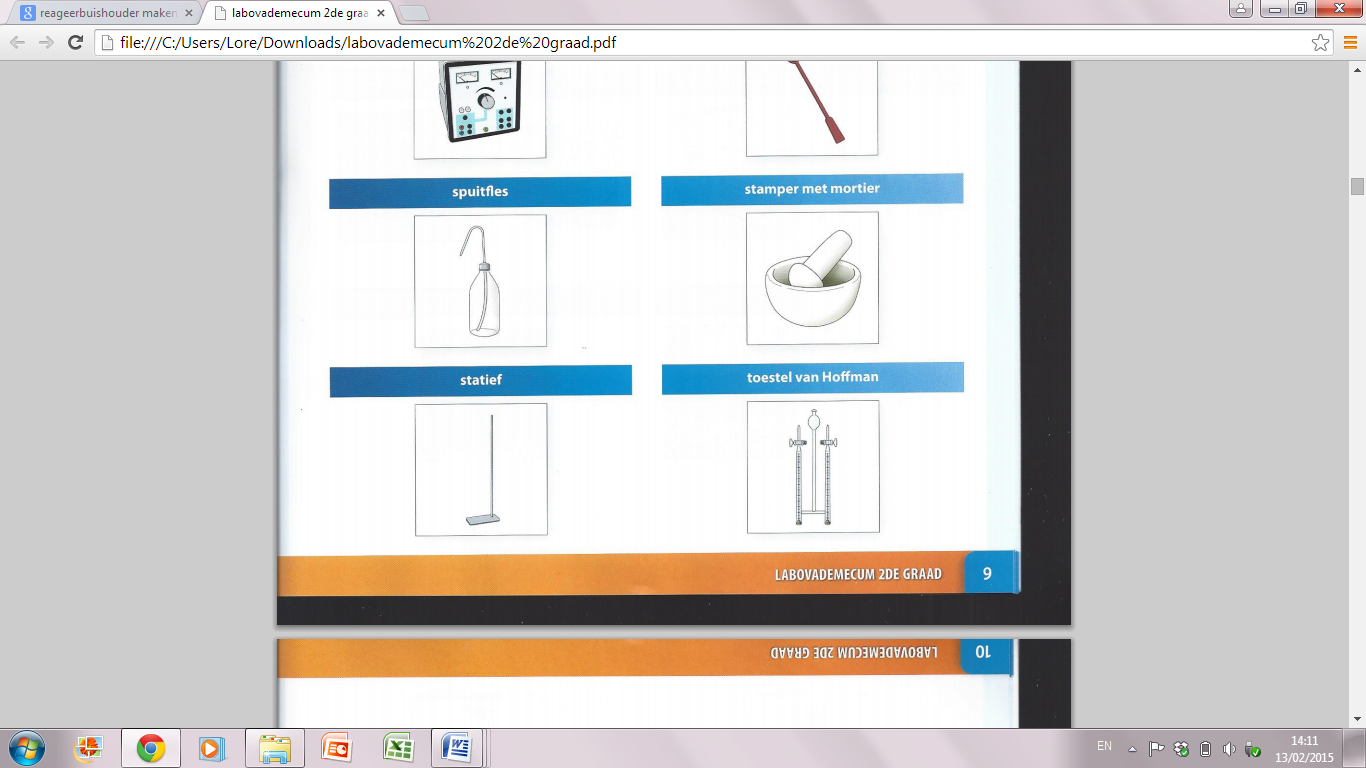 StatiefPetrischaalPipetteerballon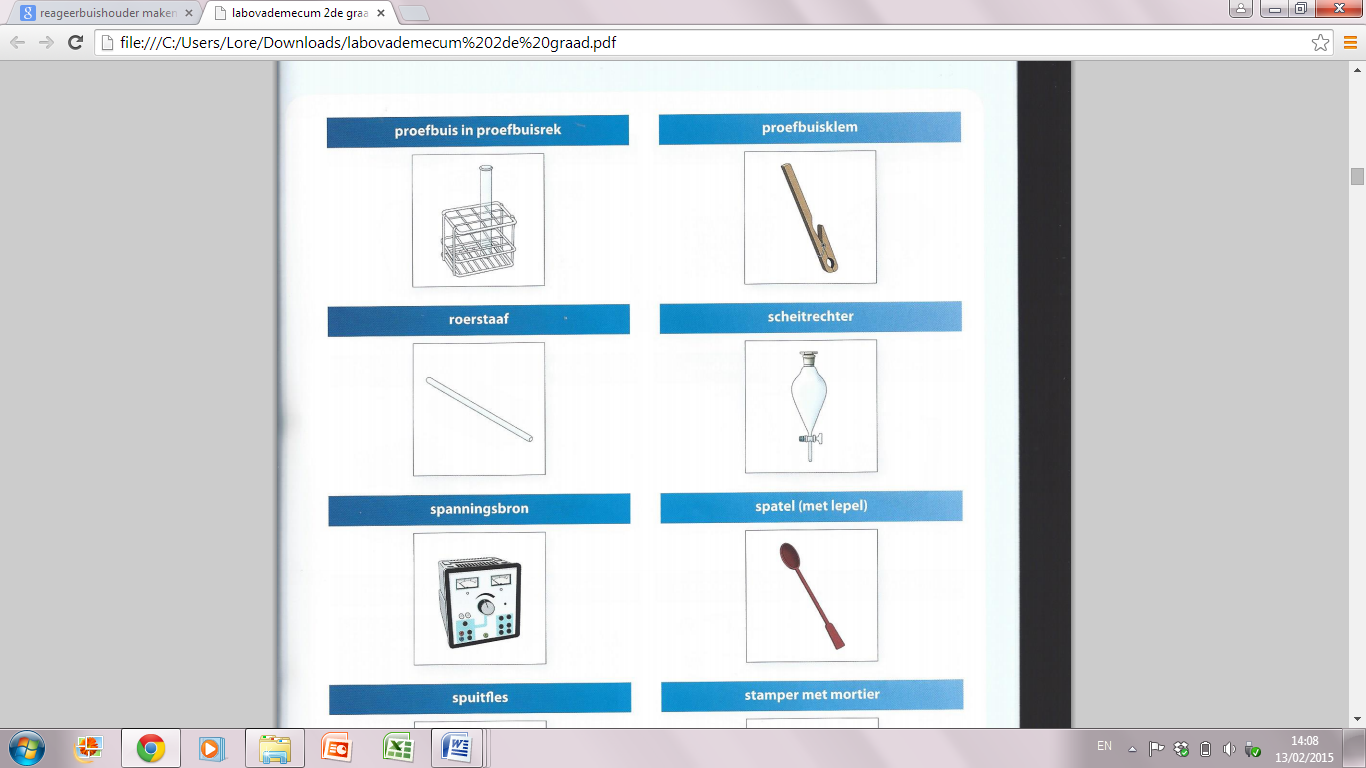 ProefbuisMortier met stamper SpuitflesScheitrechter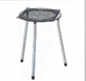 Driepikkel met draadnet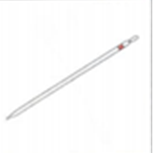 Gegradueerde pipet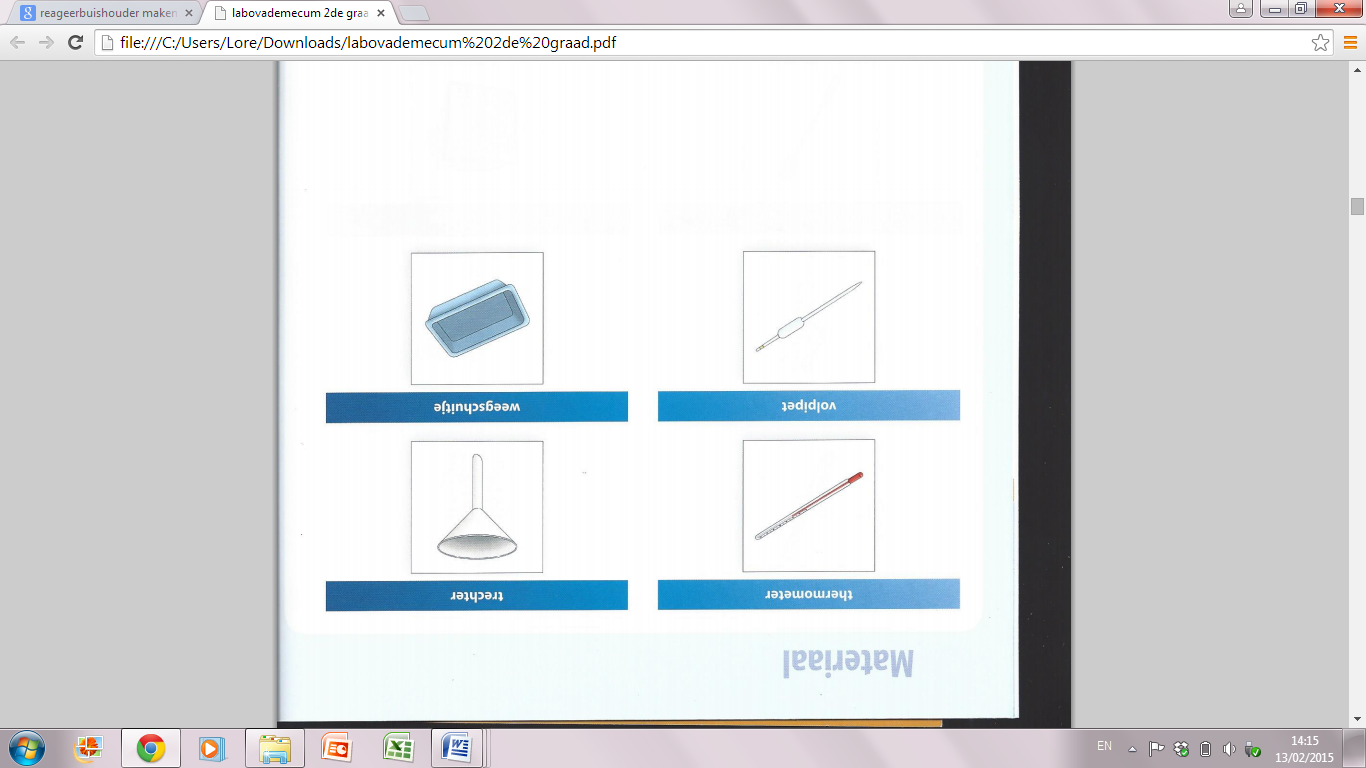 VolpipetPasteurpipetToestel van HoffmannKroesje Kroesjestang ThermometerTrechterWeegschuitje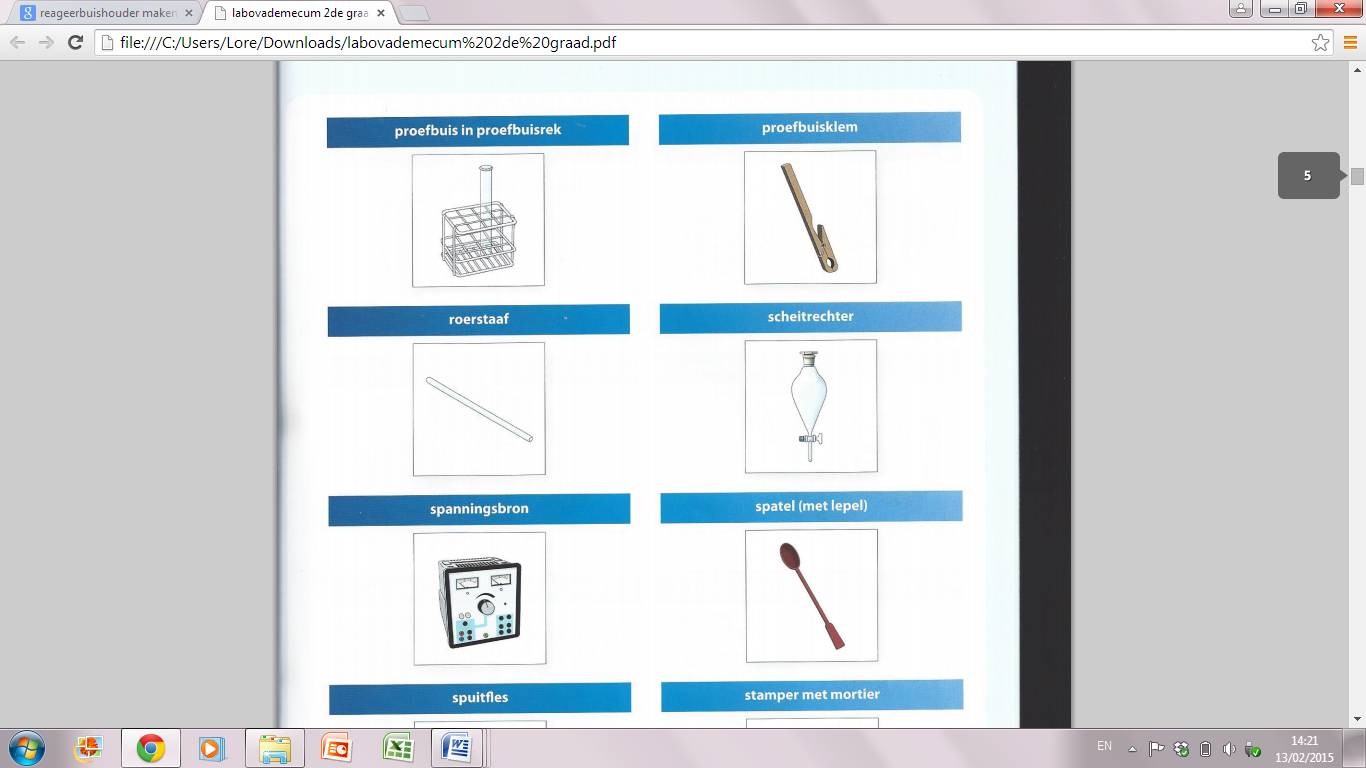 RoerstaafProefbuisklemSpanningsbronSpatel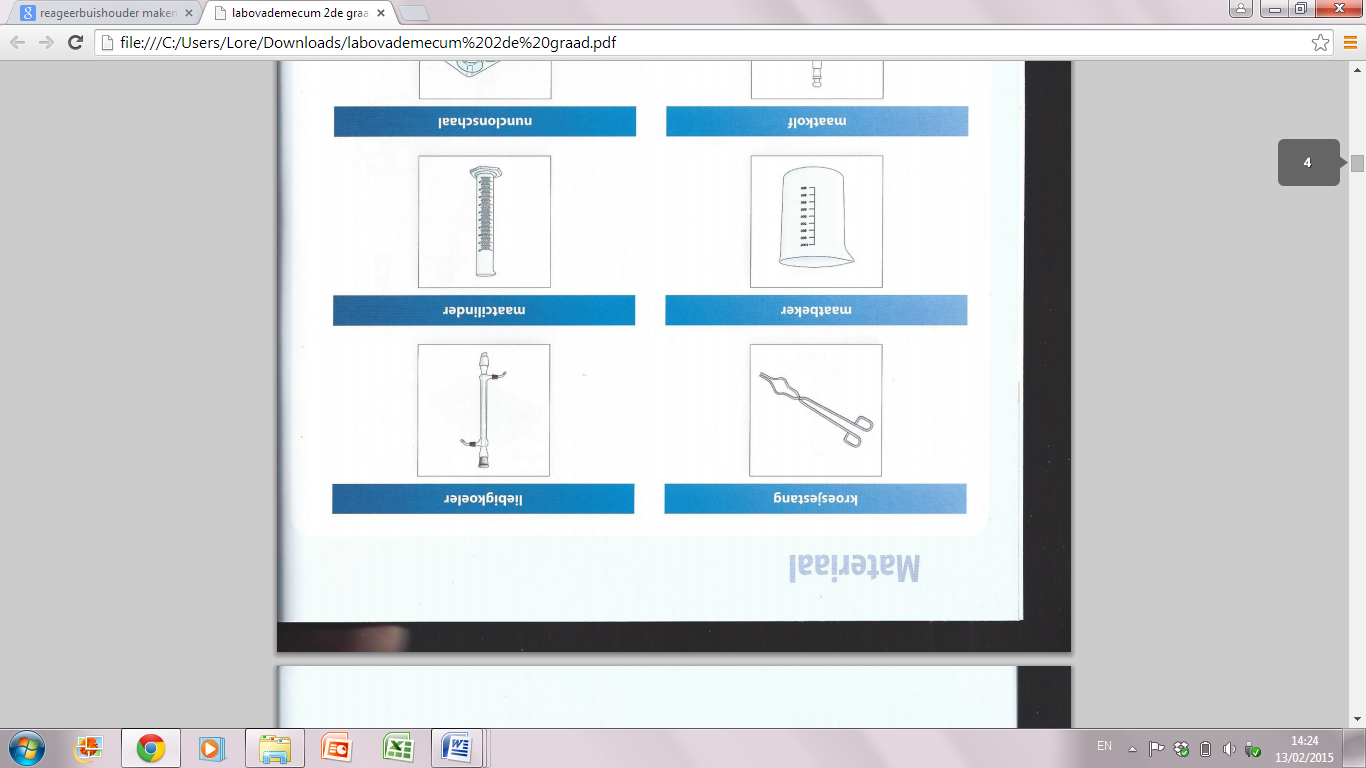 Liebigkoeler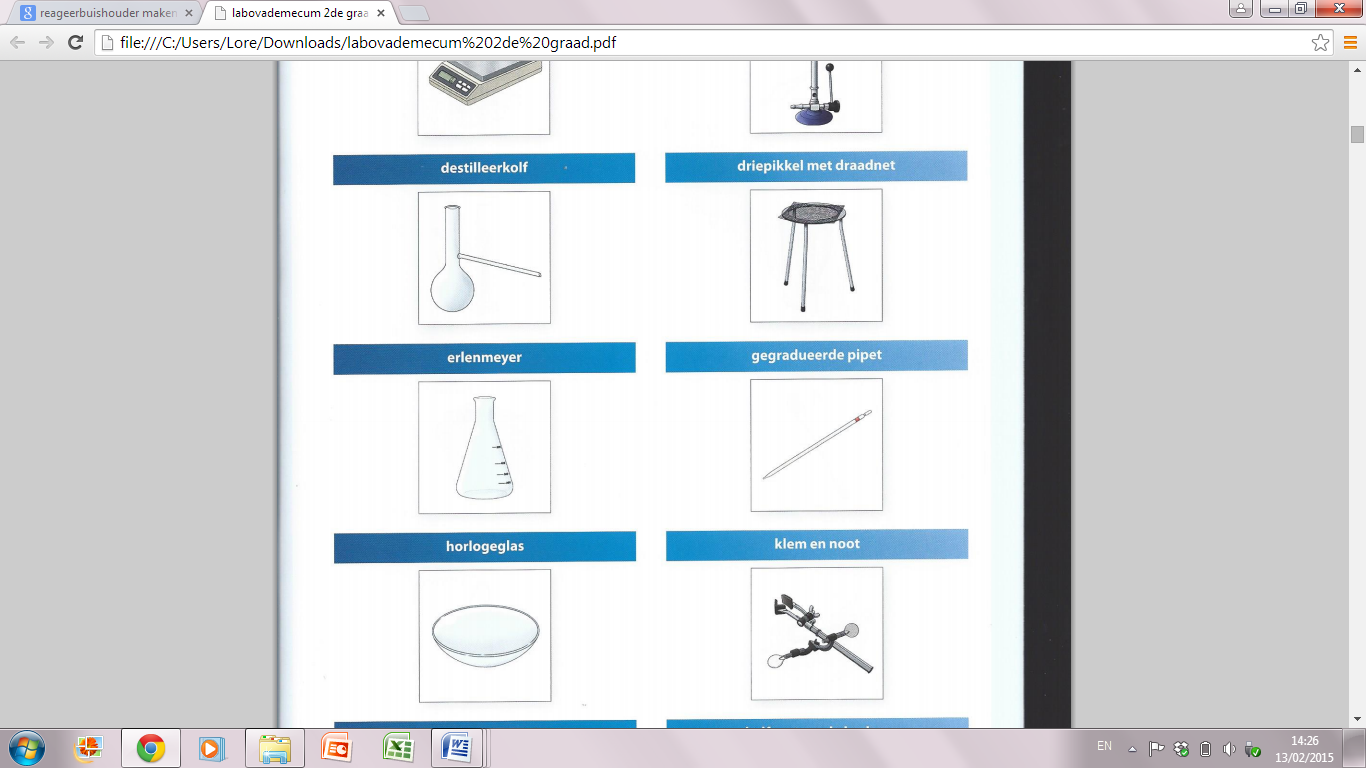 DestilleerkolfKlem en noot